Publicado en Madrid el 22/10/2019 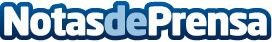 Ventajas del uso de calderas de gas, según ITRSLEl gas es uno de los combustibles más conocidos para calefacción y ACS, pudiendo garantizar una caldera de gas el confort a un precio asequible. ITRSL, empresa líder de la venta e instalación de calderas de gas, desvela las ventajas de su uso en el hogarDatos de contacto:ITRSLhttps://www.itrsl.com635633442Nota de prensa publicada en: https://www.notasdeprensa.es/ventajas-del-uso-de-calderas-de-gas-segun-itrsl_1 Categorias: Nacional Ecología Consumo Otras Industrias http://www.notasdeprensa.es